Texto: Juan 8:31-32.DESARROLLO1.- La liberación no es una experiencia de una vez para siempre, es un proceso a veces largo y tedioso. 2.- En la liberación es fácil dejarse obsesionar por demonios y hechizos. - Hay persona que ven demonios en todo, debajo de las rocas y detrás de los árboles. - Hay que mantener la mirada en Cristo y no en Satanás. 3.- La liberación es controversial, aún divisionista. 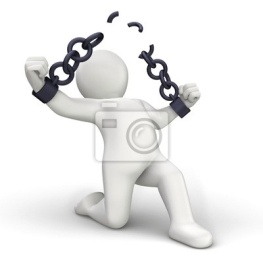 - Los que se dedican a la liberación serán acusados de ser cazadores de demonios. - La liberación no es una panacea o un cúralo todo. Después de ser liberado tienes que ser alimentado, tienes que ser Discipulado. 4.- En la liberación lo más importante es enseñarle a la gente como pueden liberarse a sí mismos de una infección demoníaca. - Hay que enseñarles a reprender.- Cómo pueden mantenerse libres a través de la confesión de la palabra, del nombre de Jesús y el poder de la Sangre de Cristo. - Cómo pueden protegerse de un ataque. Enseñarles a desarrollar discernimiento. 5.- En la liberación hay que evitar extremismos. - Hay que mantener un balance, un equilibrio con otras doctrinas bíblicas igualmente importantes. - Hay ministerios que todo es liberación y por eso pierden la eficacia de ella. - Todo en exceso a la larga termina haciendo daño.6.- No deje que la liberación lo absorba.- Hay muchos casos “crónicos”, personas que solo buscan atención y no liberación. - Ponga condiciones, no fomente una dependencia psicológica, ni espiritual. 7.- Entienda: no se puede construir una iglesia fuerte basada únicamente en la liberación. 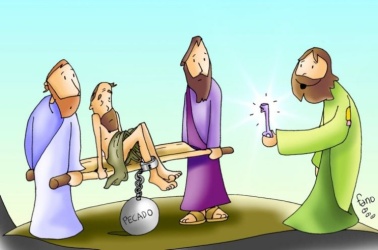 - Casi todas las Iglesias que se dedican en exclusividad a este ministerio son pequeñas. - La liberación debe ser solo una parte (aunque importante) del programa total de la Iglesia.8.- La liberación atrae a personas que están enfermas y desequilibradas, afectadas por Satanás en cuerpo, alma y espíritu. - Muchos de ellos son extraños en su forma de pensar y actuar debido a la presencia misma de los demonios. - Algunos son unos desadaptados sociales que reciben ayuda y se van sin siquiera dar gracias. - No hay expertos en al área de la liberación, todos son aprendices. - El diablo tratará de amedrentar a los que se dedican a la liberación, él busca la manera de desquitarse atacándolos en áreas de su vida personal y familiar. 9.- Mantenga el ministerio de liberación dentro de los parámetros bíblicos. - Que la liberación esté basada sólidamente en la escritura y no en la experiencia personal. 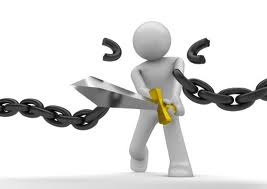 - No crea todo lo que los demonios dicen, son mentirosos por naturaleza. - No repita la información que ellos dan si no ha sido confirmada y corroborada por otras fuentes. - Los demonios solo dicen la verdad cuando les conviene. - Todos tenemos que encontrar la mejor Iglesia en la localidad donde vivimos, formar parte de ella aunque no practique la liberación. 10.- Cuando se haya iniciado una liberación no dé un paso atrás, usted ya está metido en la guerra. - No ministres liberación a menos que estés bajo autoridad. - Todos necesitamos una cobertura espiritual. - No busques casos que atender, Dios te los pondrá en el camino. - No ministre liberación a domicilio solo, puede ser peligroso, siempre esté acompañado de un líder espiritual sano. - Ministre en público y no a puertas cerradas, especialmente cuando tenga que ministrar a personas del sexo opuesto. 11.- Permanecer en la palabra te asegura dos cosas. - Ser un verdadero discípulo.- Conocer la verdad, y la verdad que conoces es la que te va a traer liberación total.- Nuestra gente debemos mantenerle el ambiente sano, y no esperar un encuentro para ministrar liberación, hay que hacerlo de una vez.CIERRE